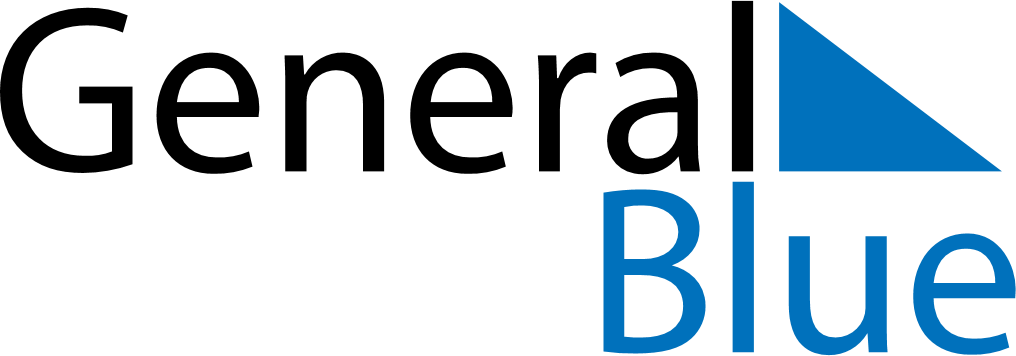 April 2024April 2024April 2024April 2024April 2024April 2024Kangmar, Tibet, ChinaKangmar, Tibet, ChinaKangmar, Tibet, ChinaKangmar, Tibet, ChinaKangmar, Tibet, ChinaKangmar, Tibet, ChinaSunday Monday Tuesday Wednesday Thursday Friday Saturday 1 2 3 4 5 6 Sunrise: 7:51 AM Sunset: 8:19 PM Daylight: 12 hours and 27 minutes. Sunrise: 7:50 AM Sunset: 8:19 PM Daylight: 12 hours and 29 minutes. Sunrise: 7:48 AM Sunset: 8:20 PM Daylight: 12 hours and 31 minutes. Sunrise: 7:47 AM Sunset: 8:20 PM Daylight: 12 hours and 32 minutes. Sunrise: 7:46 AM Sunset: 8:21 PM Daylight: 12 hours and 34 minutes. Sunrise: 7:45 AM Sunset: 8:21 PM Daylight: 12 hours and 36 minutes. 7 8 9 10 11 12 13 Sunrise: 7:44 AM Sunset: 8:22 PM Daylight: 12 hours and 38 minutes. Sunrise: 7:43 AM Sunset: 8:22 PM Daylight: 12 hours and 39 minutes. Sunrise: 7:42 AM Sunset: 8:23 PM Daylight: 12 hours and 41 minutes. Sunrise: 7:41 AM Sunset: 8:24 PM Daylight: 12 hours and 43 minutes. Sunrise: 7:39 AM Sunset: 8:24 PM Daylight: 12 hours and 44 minutes. Sunrise: 7:38 AM Sunset: 8:25 PM Daylight: 12 hours and 46 minutes. Sunrise: 7:37 AM Sunset: 8:25 PM Daylight: 12 hours and 47 minutes. 14 15 16 17 18 19 20 Sunrise: 7:36 AM Sunset: 8:26 PM Daylight: 12 hours and 49 minutes. Sunrise: 7:35 AM Sunset: 8:26 PM Daylight: 12 hours and 51 minutes. Sunrise: 7:34 AM Sunset: 8:27 PM Daylight: 12 hours and 52 minutes. Sunrise: 7:33 AM Sunset: 8:28 PM Daylight: 12 hours and 54 minutes. Sunrise: 7:32 AM Sunset: 8:28 PM Daylight: 12 hours and 56 minutes. Sunrise: 7:31 AM Sunset: 8:29 PM Daylight: 12 hours and 57 minutes. Sunrise: 7:30 AM Sunset: 8:29 PM Daylight: 12 hours and 59 minutes. 21 22 23 24 25 26 27 Sunrise: 7:29 AM Sunset: 8:30 PM Daylight: 13 hours and 0 minutes. Sunrise: 7:28 AM Sunset: 8:30 PM Daylight: 13 hours and 2 minutes. Sunrise: 7:27 AM Sunset: 8:31 PM Daylight: 13 hours and 3 minutes. Sunrise: 7:26 AM Sunset: 8:32 PM Daylight: 13 hours and 5 minutes. Sunrise: 7:25 AM Sunset: 8:32 PM Daylight: 13 hours and 6 minutes. Sunrise: 7:24 AM Sunset: 8:33 PM Daylight: 13 hours and 8 minutes. Sunrise: 7:23 AM Sunset: 8:33 PM Daylight: 13 hours and 9 minutes. 28 29 30 Sunrise: 7:23 AM Sunset: 8:34 PM Daylight: 13 hours and 11 minutes. Sunrise: 7:22 AM Sunset: 8:35 PM Daylight: 13 hours and 12 minutes. Sunrise: 7:21 AM Sunset: 8:35 PM Daylight: 13 hours and 14 minutes. 